Feedback Form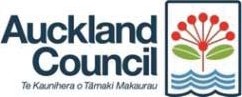 Auckland Code of Practice for Land Development and SubdivisionChapter 1 – General Requirements (Version 1.0)The Auckland Code of Practice for Land Development and Subdivision is intended for everyone who is involved with land development, ranging from simple subdivision projects to large scale developments or re-developments involving a wide range of housing, business/commercial development and infrastructure provision.Chapter 1 – General Requirements is the introduction to the Code of Practice.  It sets out the overall requirements and process that must be followed to successfully obtain the relevant consents and approvals needed for land development, focusing on the engineering plan approval (EPA) process as the key mechanism for ensuring the safety and functionality of public infrastructure, Chapter 1 provides the context for the technical chapters that follow and directs the reader to the specific chapters that contain the relevant technical detail.We appreciate your feedback.  Please fill in the table below, including alternative passages of text rather than generalised statements, and email the form to EngineeringStandards@aucklandcouncil.govt.nz.  Your suggested improvements will be reviewed and taken into account at the next update of this chapter. Reviews are undertaken periodically or on an urgent basis if deemed necessary.Please ensure that your details are provided with this form so that we can contact you to discuss your suggestion/s.Name:	Organisation:	Phone:	Email:	 	Please state your role or interest in the Code of Practice:If other, please state:    ResidentPage 1 of 1Section ReferenceSection TitleCommentSuggested Alternative TextJustification for this Amendment